NAME	:             IAN IAN.351081@2freemail.com 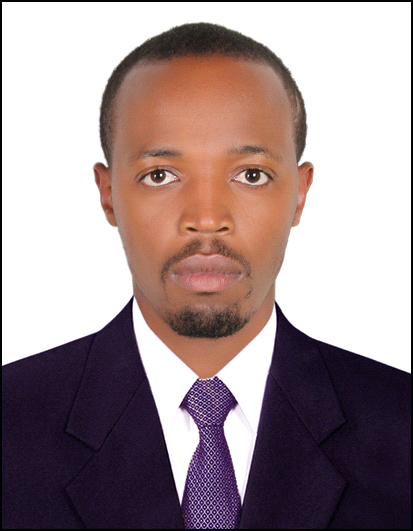 DATE OF BIRTH	:	16-09-1991GENDER	:	MALEVISA STATUS	:	Visit Visa POSITION	: 	English and literature teacherCAREER OBJECTIVESI am hard working and dedicated worker with ability to work in a pressurized work.Environment and effectively prioritize job responsibilities. I possess excellent planning.Organizing business coordination, problem solving and experience a rewarding career.Applying both my theoretical and practical learning process, into real learning experience.QUALITIES:	Diligent, hardworking and honest.	Top notch communication.	Capable and practiced in handling complex and multifaceted tasks.	Ability to work in a team.	Diplomatic, tactful, creative, discreet, flexible, resourceful, dependable, well-organized, friendly, emotionally mature and professional.	Extremely knowledgeable with clerical tasks and time management.EDUCATION BACKGROUND:2011-2016    Kenyatta University                             Bachelor of Education Arts2011	NAIROBI INSTITUTE OF BUSINESS STUDIES	Computer studies2007-2010	Njumbi high schoolKenya Certificate Secondary Education1998-2006	Wambugu Nyamu AcademyKenya Certificate Primary EducationCURRICULUM VITAE                 Work Experience                September 2013-november 2013Breburn International SchoolPosition: English and literature teacherScheduling appointments and assisting students with registration of units.Coordinating and facilitating efficient running of activities from various classes.Preparing lesson plans, teaching classes and evaluating students’ progress. Running extracurricular sports, clubs and other voluntary activitiesCommunicating with parents about students’ progress. Provide administrative and business support to the CEO. Checking and validating business visitor credentials.Technical support in preparing files for board meetings. Organize the details of special events, travel arrangements, corporate agendasand itineraries.September2015-December 2015 – Hillcrest International school               Position: HISTORY 	Preparing the class for classroom activities	Providing a variety of learning materials and resources for use in                educational activities.	Identifying and selecting different instructional resources, and methods to meet the students varying needs.	Using relevant technology to support instruction.		Assigning and grading class work, test, homework, and assignments.	Prepare required reports on students and activities.	Keeping all documents in order.January 2016 – December 2016- Kianda girls High school	Position: P.E teacherEffectively organize space, equipment, and students.Provide adequate equipment that allows all children to be active at the same time (e.g., one ball per child).Limit teacher talk or instruction time.Plan practice opportunities that are structured for maximum participation (e.g., individual, partner, and small-group activities; no elimination activities; activities that require no wait time).Structure the class so that learning occurs while students are being physically active.REFEREES - Available Upon request